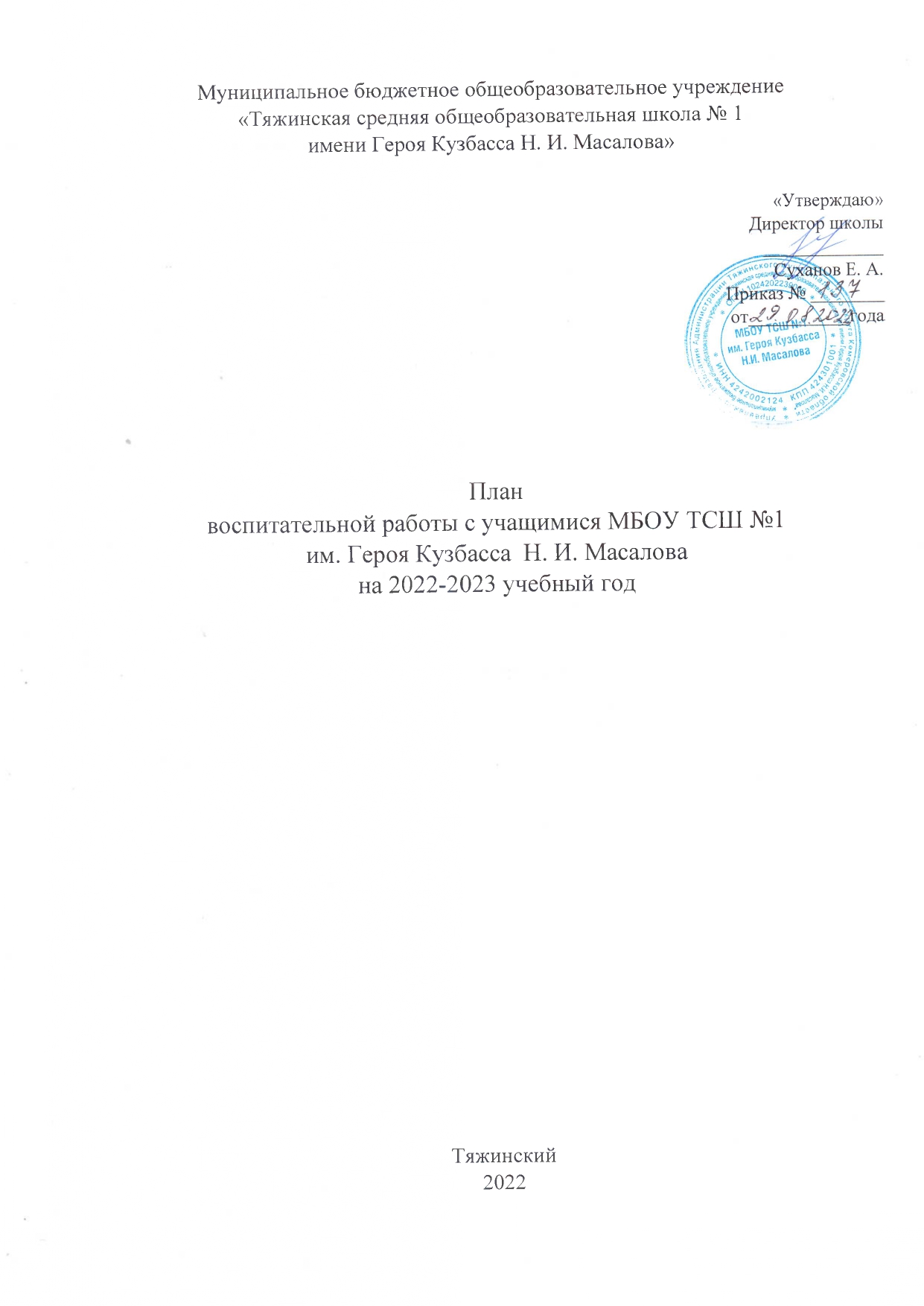 План воспитательной работы школына 2022-2023 учебный годНачальный уровень образованияНачальный уровень образованияНачальный уровень образованияНачальный уровень образованияКлючевые общешкольные делаКлючевые общешкольные делаКлючевые общешкольные делаКлючевые общешкольные делаДелаКлассыОриентировочноевремяпроведенияОтветственныеКлассный час «Разговоры о важном»1-11Каждый понедельник учебного годаКлассные руководителиТоржественная линейка, посвященная Дню знаний1-401.09.22Устюгова Н. В., зам.директора по ВРУроки доброты. Толерантность.1-401.09.22Классные руководителиЕдиный областной день профориентации, посвященный Дню Знаний «Урок Успеха» 1-1101.09.22Устюгова Н. В., зам.директора по ВРОбластной Единый день безопасности дорожного движения«Детям Кузбасса безопасные дороги!»1-1101.09.22Зам.директора по БЖ Попова Д.М.Выставка книг в школьной библиотеке «Мир - для всех!» 1-401-05.09.22Классные руководителиВыставка рисунков «Дети против террора! »1-401-05.09.22Классные руководителиДень экоспорта1-4сентябрьКлассные руководителиВсероссийский Петровский урок, посв. 350-летию со дня рождения Петра I4сентябрьКлассные руководителиОбластная оперативно-профилактическая операция «Внимание – дети!»1-11сентябрьЗам.директора по БЖ Попова Д.М.Тематические мероприятия, посвященные празднику белых журавлей (Праздник поэзии и памяти павших на полях сражений во всех войнах)1-1122.10.22Классные руководителиВсероссийский открытый урок “ОБЖ” (приуроченный ко Дню гражданской обороны РФ)1-1104.10.22Классные руководителиОбластная антинаркотическая акция «Классный час»1-11октябрьРаченко М.Ю., педагог-психологТематические перемены   к Дню народного единства       1-4ноябрьЧайка Т. С., педагог-организаторКлассный час «Возьмемся за руки, друзья» с участием диаспор, проживающих на территории района, посвященные Дню народного единства1-1101.11 –03.11.2022Устюгова Н. В., зам.директора по ВРУрок мужества, посвященный Дню Героев Отечества РФ1-409.12.22Классные руководителиТематические мероприятия, посвященные Дню неизвестного солдата1-401.12.202202.12.2022Чайка Т. С., педагог-организаторТематические мероприятия, посвященные Международному Дню толерантности1-416.11.22Классные руководители«Мои права и обязанности» игровая программа1-4НоябрьГерасимова О. А., библиотекарьРайонная акция «Красная ленточка» в рамках Всероссийского Дня борьбы с ВИЧ и СПИДом2-1101.12.22Чайка Т. С., педагог-организаторВидео–уроки «Н. И. Масалов – человек легенда»1-4ноябрьЧайка Т. С., педагог-организаторДень Рождения Н. И. МасаловаУрок Мужества «100- летие Героя »Торжественная линейка 1-409.12.22Устюгова Н. В., зам.директора по ВРВсероссийская межведомственная комплексная оперативно-профилактическая операция «Дети России – 2022»1-11ноябрьРаченко М.Ю., педагог-психологЕдиный областной день профориентации, посвященный  Дню инвалида1-11ноябрьРаченко М.Ю., педагог-психологУстюгова Н. В., зам.директора по ВРЕдиный день технического творчества в образовательных организациях Кузбасса1-11ноябрьЧайка Т. С., педагог-организаторОбластной конкурс творческих работ «Мир добрый к детям – 2022»1-11ноябрьКлассные руководителиОбластная оперативно-профилактическая операция «Каникулы!» 1-11ноябрьУстюгова Н. В., зам.директора по ВРМероприятия к празднованию Нового Года – 2021Новогодний утренник для 1-х  классов1декабрьУстюгова Н. В., зам.директора по ВРНовогодний утренник для 2-х  классов2декабрьУстюгова Н. В., зам.директора по ВРНовогодний утренник для 3-х классов3декабрьУстюгова Н. В., зам.директора по ВРНовогодний утренник для 4-х классов4декабрьУстюгова Н. В., зам.директора по ВРМероприятие посвященное Международному дню инвалидов1-403.12.22Устюгова Н. В., зам.директора по ВРВсероссийская акция «Стоп ВИЧ/СПИД»1-11декабрьУстюгова Н. В., зам.директора по ВРОбластная антинаркотическая акция «Призывник»1-11декабрьУстюгова Н. В., зам.директора по ВРТематические классные часы, приуроченные ко Дню полного освобождения Ленинграда от фашистской блокады1-427.01.2023Чайка Т. С., педагог-организаторЕдиный урок «Права человека»1-410.12.2022 г.Чайка Т. С., педагог-организаторПрактическое занятие «Конституция и мы»1-412.12.2022 г. Устюгова Н. В., зам.директора по ВРМуниципальный конкурс исследовательских работ и творческих проектов младших школьников «Я- исследователь»( в рамках РМО учителей начальных классов)1-410.12.2022Классные руководителиОбластная оперативно-профилактическая операция «Каникулы!» 1-11январьЗам.директора по ВР Попова Д.М.Областной конкурс профориентационных материалов «Профессия, которую я выбираю»  (I этап – регистрация участников)1-11январьКлассные руководителиЧас истории «Н. И. Масалов-участник Сталинградской битвы»1-4январьКлассные руководителиТематические мероприятия, посв. Дню памяти россиян, исполнявших служебный долг за пределами Отечества1-1113.02 –15.02.2023Устюгова Н. В., зам.директора по ВРТематические мероприятия (спортивные состязания, конкурсы, поздравления), посв. Дню защитника Отечества1-1120.02.-23.02.2023г.Классные руководителиОбластная оперативно-профилактическая операция «Юный пассажир»1-1101.02 – 15.02.2023Устюгова Н. В., зам.директора по ВРОбластная акция «Помоги птице зимой» (конкурс природоохранных проектов «Птицы на кормушке»)1-11До 28.02.2023Классные руководителиОбластная антинаркотическая акция «Будущее без наркотиков»2-11В течение месяцаРаченко М. Ю., педагог-психологОбщероссийские Дни защиты от экологической опасности (Всемирный день воды)1-1122.03.23Классные руководителиТематические классные часы, приуроченные к празднованию Дня воссоединения Крыма с Россией1-418.03.2023г.Классные руководителиОбластная акция «Детство без обид и унижений»1-4мартУстюгова Н. В., зам.директора по ВРГагаринский урок «Космос-это мы»1-412.04.2023г.Классные руководителиОбластная акция «Живи, родник»1-11мартКлассные руководителиОбластная экологическая акция «Птицеград» (конкурс «Эколята - друзья птиц», конкурс листовок «Встречаем пернатых друзей»1-11до 28.03.23Классные руководителиВсероссийская межведомственная комплексная оперативно-профилактическая операция «Дети России - 2023» (I этап)1-11апрельРаченко М.Ю., педагог-психологНеделя здоровья1-11апрельКлассные руководителиОбщероссийская акция «Весенняя неделя добра» 1-1118.04 –24.04.2023Классные руководителиВсероссийский открытый урок «ОБЖ», посвященный Дню пожарной охраны1-1128.04.2023Классные руководителиСпортивные соревнования «В память о подвиге»1-428.04.23Учителя физической культурыОбщероссийские Дни защиты от экологической опасности:- Международный день птиц- День экологических знаний- Всемирный день Земли1-1101.04.202315.04.202322.04.2023Чайка Т. С., педагог-организаторНеделя защиты детства24.04 –30.04.2023Устюгова Н. В., зам.директора по ВРОбластной «Единый день родительских собраний – «Безопасность детей на дорогах – забота общая»апрельКлассные руководителиТематические мероприятия в рамках эколого-просветительского проекта «Уроки экологической грамотности» апрельКлассные руководителиОбщешкольный классный час «Связь времен и поколений»1-11апрельУстюгова Н. В., классные руководителиЕдиный классный час «День Победы»1-406.05.23Классные руководителиПосещение Музея воинской Славы1-4майУстюгова Н. В., зам.директора по ВРОбластная антинаркотическая акция «Призывник» (I этап)1-11майУстюгова Н. В., зам.директора по ВРУроки экологической грамотности 1-11майКлассные руководителиОбластной «Единый день безопасности дорожного движения» - «Детям Кузбасса безопасные дороги»1-11июньУстюгова Н. В., зам.директора по ВРТематические мероприятия в рамках эколого-просветительского проекта «Уроки экологической грамотности» 1-11июньУстюгова Н. В., зам.директора по ВРОбластная акция «Десант БДД»1-11июньУстюгова Н. В., зам.директора по ВРСамоуправлениеСамоуправлениеСамоуправлениеСамоуправлениеДела, события, мероприятияКлассы Ориентировочноевремя проведенияОтветственныеРейд «Вторая обувь»1-4октябрьПроцевят Алина, председатель УчкомаПраздничное мероприятие для учащихся начальных классов “Вместе мы - Россия” (ко Дню народного единства)3октябрьУчкомМероприятия к празднованию Нового Года – 20231-4декабрьЗам. директора по ВР,педагог-организаторПраздник «Прощай, Букварь!»1февральУчком, педагог-организаторАкция «Дети Кузбасса-солдатам России!»1-4февральПедагог-организаторМероприятие «Прощай, начальная школа»4майЗам. директора по ВР,педагог-организатор, Учком, Профориентация Профориентация Профориентация Профориентация Дела, события, мероприятияКлассы Ориентировочноевремя проведенияОтветственные«Мир профессий» - игра 3-4октябрьЧайка Т.СДень профориентации2-4ноябрьУстюгова Н.В.«Все профессии важны» - ролевая игра1-2мартРаченко М.Ю.Детские общественные объединения Детские общественные объединения Детские общественные объединения Детские общественные объединения Дела, события, мероприятияКлассы Ориентировочноевремя проведенияОтветственныеРДШРДШРДШРДШАкция «День государственного флага РФ»3-4августУстюгова Н.В.Герасимова О.А.Акция «День знаний»2-401.09.22Устюгова Н.В.Герасимова О.А.Акция в формате Дней Единых действий «День отца»1-4октябрьУстюгова Н.В.Герасимова О.А.Квиз «День народного единства»4октябрьУстюгова Н.В.Герасимова О.А.Акция в формате Дней Единых действий «День матери»1-4ноябрьУстюгова Н.В.Герасимова О.А.Всероссийская акция «Подари книгу» в Международный день книгодарения4февральЕжегодная Всероссийская акция «Будь здоров!»1-4апрельВсероссийская акция, посвящённая  Международному Дню Земли4апрельРабота с родителямиРабота с родителямиРабота с родителямиРабота с родителямиДела, события, мероприятияКлассы Ориентировочноевремя проведенияОтветственныеРодительские собрания согласно индивидуальным планам классных руководителей 1-4 классов1-4сентябрьоктябрьдекабрьмартмайКл.руководителиРодительский лекторий1-11октябрьмайУстюгова Н.В.Работа общешкольного родительского комитета Согласно Плана Устюгова Н.ВКлассное руководство  (согласно индивидуальным по планам работыклассных руководителей)Классное руководство  (согласно индивидуальным по планам работыклассных руководителей)Классное руководство  (согласно индивидуальным по планам работыклассных руководителей)Классное руководство  (согласно индивидуальным по планам работыклассных руководителей)Школьный урок(согласно индивидуальным  планам работы учителей-предметников)Школьный урок(согласно индивидуальным  планам работы учителей-предметников)Школьный урок(согласно индивидуальным  планам работы учителей-предметников)Школьный урок(согласно индивидуальным  планам работы учителей-предметников)Общий уровень образованияОбщий уровень образованияОбщий уровень образованияОбщий уровень образованияКлючевые общешкольные делаКлючевые общешкольные делаКлючевые общешкольные делаКлючевые общешкольные делаДелаКлассы Ориентировочноевремя проведенияОтветственныеТоржественная линейка, посвященная Дню знаний5-901.09.22Устюгова Н. В., зам.директора по ВРВсероссийский открытый урок «ОБЖ» (урок подготовки детей к действиям в условиях различного рода чрезвычайных ситуаций5-901.09.22Попова Д.М. зам.директора по БЖЕдиный областной день профориентации, посвященный Дню Знаний «Урок Успеха» 1-1101.09.22Устюгова Н. В., зам.директора по ВРОбластной Единый день безопасности дорожного движения«Детям Кузбасса безопасные дороги!»1-1101.09.22Зам.директора по БЖ Попова Д.М.День солидарности в борьбе с терроризмомДень солидарности в борьбе с терроризмомДень солидарности в борьбе с терроризмомДень солидарности в борьбе с терроризмом«Мы хотим жить в мире!» 5-7 классы5-701.09.22Классные руководители«Нет террору!» 8-9 классы8-9 классы01.09.22Классные руководителиНеделя безопасности дорожного движения5-925 - 29 сентябряЗам.директора по БЖ Попова Д.М.Всероссийский Петровский урок, посв. 350-летию со дня рождения Петра I1-1101.09-30.09.22Устюгова Н. В., зам.директора по ВРПрофпробы  в рамках проекта «Шаг в будущее»6-1130.09-20.10.22Устюгова Н. В., зам.директора по ВРТематические мероприятия, посвящённые Дню рождения Российского движения школьников5-629.10.2022Герасимова О. А., библиотекарьФестиваль на иностранном языке «Калейдоскоп талантов» 5-1029.10.2022Учителя иностр. языковТематические мероприятия, посвященные Дню памяти жертв политических репрессий5-931.10.2022Чайка Т. С.Классные часы «Возьмемся за руки, друзья» с участием диаспор, проживающих на территории района, посвященные Дню народного единства01.11 –03.11.2022Классные руководителиТематические мероприятия, посвященные Международному Дню толерантности5-916.11.2022Классные руководителиЕдиный Урок истории «Нюрнбергский процесс»18.11.2022	Учителя историиАнтинаркотическая Акция «Дети России»7-9ноябрьЧайка Т. С., педагог-организаторВоенно-спортивная игра «Дорога победителей», памяти 8-11ноябрьЧайка Т. С., педагог-организаторНиконов А. В., учитель физ.культурыУстюгова Н. В., зам.дир.по ВРОсенний бал6-11ноябрьЧайка Т. С., педагог-организаторКвест «Осенний марафон»5ноябрьЧайка Т. С., педагог-организаторМуниципальный этап областного конкурса творческих работ «Рождественское настроение»5-9До 30.11.2022 Классные руководителиМуниципальный этап областной акции «Помоги птице зимой» (конкурс «Каждой пичужке – наша кормушка»)5-9До 30.11.2022Классные руководителиМуниципальный этап Всероссийского конкурса экологических рисунковНоябрьКлассные руководителиКнижно-иллюстративная выставка «В боях за Сталинград»5-9НоябрьГерасимова О.А.Урок мужества, посвященный Дню Героев Отечества РФ5-909.12.22Классные руководителиЕдиный урок «Права человека»5-910.12.22Чайка Т. С., педагог-организаторРайонная акция «Красная ленточка» в рамках Всероссийского Дня борьбы с ВИЧ и СПИДом8-901.12.2022Чайка Т. С., педагог-организаторТематические мероприятия, посвященные  Дню неизвестного солдата5-901.12.2022-02.12.2022Чайка Т. С., педагог-организаторТематические Уроки памяти, посвященные Дню Героев Отечества5-1109.12.2022Чайка Т. С., педагог-организатор	05.12 –11.12.2022	Тематические мероприятия, посвященные 100-летию со дня рождения Н.И. Масалова, Героя Кузбасса	05.12 –11.12.2022	Тематические мероприятия, посвященные 100-летию со дня рождения Н.И. Масалова, Героя Кузбасса	05.12 –11.12.2022	Тематические мероприятия, посвященные 100-летию со дня рождения Н.И. Масалова, Героя Кузбасса	05.12 –11.12.2022	Тематические мероприятия, посвященные 100-летию со дня рождения Н.И. Масалова, Героя КузбассаДень Рождения Н. И. Масалова- Урок Мужества «Равнение на Героя!»-Вахта Памяти    у Памятной таблички Н. И. Масалова5-910.12.22Устюгова Н. В., зам.директора по ВРКвест «Герой Кузбасса - Н. И. Масалов»5-6декабрьЧайка Т. С.Общешкольный Классный час «День рождения Героя» с приглашением Головацкой Е. А., Сивец Н.И.8-1109.12.22Классные руководителиВозложение цветов к памятнику на Площади Победы8-910.12.22Чайка Т. С., педагог организаторМероприятия к празднованию Нового Года – 2023Мероприятия к празднованию Нового Года – 2023Мероприятия к празднованию Нового Года – 2023Мероприятия к празднованию Нового Года – 2023Новогодние вечера  5-923-24.12.22	Классные руководителиМуниципальный конкурс «Историческое путешествие» (в рамках РМО учителей истории)5-616.12.2023Классные руководителиМуниципальный этап Всероссийского конкурса «Ученик года – 2023»8-1120.01.2023Устюгова Н. В., зам.директора по ВРКл. час «За оборону Сталинграда»6-11январьУстюгова Н. В., зам.директора по ВРМуниципальный этап областных соревнований воспитанников ДОО Кузбасса «Кузбасская дошкольная лига спорта»5-1110.01 – 31.01.2023Учителя физ.культурыМуниципальный этап межрегионального конкурса детских научно-исследовательских работ «Первые шаги в науку о здоровье»1-1110.01 – 31.01.2023Устюгова Н. В., зам.директора по ВРМуниципальный этап областного конкурса творческих работ «Календарь здоровья»1-11В течение месяцаУстюгова Н. В., зам.директора по ВРТематические классные часы, приуроченные ко Дню полного освобождения Ленинграда от фашистской блокады1-1127.01.2023Классные руководителиНаучно-практическая  конференция «Шаг в будуще»7-1120.01.2023Устюгова Н. В., зам.директора по ВРТематические мероприятия (спортивные состязания, конкурсы, поздравления), посв. Дню защитника Отечества.5-920-23.02.22Классные руководителиСмотр песни и строя7-1020-23.02.22Чайка Т. С., педагог-организаторМуниципальный этап областной акции «Помоги птице зимой» (конкурс природоохранных проектов «Птицы на кормушке»1-11До 15.02.2023Классные руководителиТематические мероприятия, посв. Дню памяти россиян, исполнявших служебный долг за пределами Отечества5-1113.02 –15.02.2023Классные руководителиТематические мероприятия (спортивные состязания, конкурсы, поздравления), посв. Дню защитника Отечества5-1120.02 – 22.02.2023Классные руководителиИнтеллектуальный турнир по информатике «Своя игра», посвященный Дню российской науки5-810.02.2023Дружинина О.А., учитель информатикиУрок мужества «Сталинградская битва»5-11февральКлассные руководителиТематические мероприятия, посвященные Международному женскому дню 8 марта1-1101.03 –07.08.2023Чайка Т.С.Тематические мероприятия, приуроченные к празднованию Дня воссоединения Крыма с Россией2-1117.03 –18.03.2023Чайка Т.С.Муниципальный этап Всероссийского конкурса чтецов «Живая классика» для учащихся 5-11 -х классов5-11По плану МОКУчителя русского языка и литературыМуниципальный этап областного конкурса на знание государственной символики России и Кузбасса1-1119.03.2023Устюгова Н. В., зам.директора по ВРМуниципальный этап областного конкурса «Флористическая радуга»1-11В течение месяцаУстюгова Н. В., зам.директора по ВРМуниципальный этап областной экологической акции «Птицеград» (конкурс «Эколята - друзья птиц»,  конкурс листовок «Встречаем пернатых друзей!» )1-11До 15.03.2023Устюгова Н. В., зам.директора по ВРМуниципальный этап областной экологической акции «Сохраним первоцветы Кузбасса!»5-11До 20.03.2023Устюгова Н. В., зам.директора по ВРМуниципальный этап областной олимпиады «Здоровое поколение»5-11До 25.03.2023Устюгова Н. В., зам.директора по ВРПроект «Родители и дети в истории Кузбасса: Легенды коренных народов Кузбасса» 1-11В течении месяца мартЧайка Т.С., педагог-организаторПрофессиональные пробы6-11В период весенних каникулУстюгова Н. В., зам.директора по ВРРаченко М. ю., педагог-психологОбластная акция «Детство без обид и унижений»5-11мартУстюгова Н. В., зам.директора по ВРГагаринский урок «Космос-это мы»5-912.04.2023г.Классные руководители«Равнение на Героя» -классные часы к Дню Подвига Н. И. Масалова1-1128-30.04.23Чайка Т.С.Спортивные соревнования «В память о подвиге»5-628-30.04.23Учителя физ.культурыОбщешкольный классный час «Связь времен и поколений»1-1128-30.04.23Классные руководителиВахта Памяти 9-1128-30.04.23Никонов А. В., учитель физ.культурыМитинг ко Дню Подвига Н. И. Масалова5-1128-30.04.23Чайка Т. С.Акция «Мы помним и гордимся» распространение буклетов юнармейцами школы 8-925-28.04.23Чайка Т. С., педагог организаторМуниципальный этап Всероссийской акции «Я – гражданин России»8-9апрельУстюгова Н. В., зам.директора по ВРКлассный час «Как преодолеть свой страх перед экзаменом»9, 11 апрельРаченко М. Ю., педагог-психолог, Чайка Т. С., педагог-организаторВокальный конкурс «Музыкальная планета детства»1-1127.03.2023Съянова Т. С., учитель музыкиМуниципальный этап областного конкурса детского творчества «Зеркало природы»1-11До 30.04.2023 Устюгова Н. В., зам.директора по ВРТематические мероприятия, посвященные Дню Победы советского народа в Великой отечественной войне                                                         1-1101.05 –09.05.2023Классные руководителиКлассные часы к празднованию Дня Победы5-1106.05.23Устюгова Н. В., зам.директора по ВРВахта Памяти на площади Победы8-1009.05.23Устюгова Н. В., зам.директора по ВРПосещение Музея воинской Славы5-9майУстюгова Н. В., зам.директора по ВРПоследние звонки 9майУстюгова Н. В., зам.директора по ВРУрок здоровья, приуроченный ко Всемирному дню без табачного дыма7-816-18. 05.2023 г.Чайка Т. С., педагог-организаторУчителя физической культурыМуниципальная акция «Обелиск»4-1001.05 –08.05.2023Чайка Т. С., педагог-организаторПарад «Этих дней не смолкнет слава…»7-1105.05.2023Чайка Т. С., педагог-организаторПроект «Родители и дети в истории Кузбасса: Легенды коренных народов Кузбасса» 2-11В течении месяцаУстюгова Н. В., зам.директора по ВРСпортивный час «Национальные игры и спортивные состязания коренных народов Кузбасса»1-8В течении месяцаЧайка Т. С., педагог-организаторУчителя физической культурыТренинг «С экзаменом на ТЫ»9майРаченко М. Ю., педагог-психолог, Чайка Т. С. Педагог-организаторСамоуправлениеУчком школыСамоуправлениеУчком школыСамоуправлениеУчком школыСамоуправлениеУчком школыДела, события, мероприятияКлассы Ориентировочноевремя проведенияОтветственныеПроведение Дня Знаний.(Украшение школы, подготовка сценарной части Торжественной линейки)7-1130.08.21Устюгова Н. В.План мероприятий Дня Самоуправления, программа ко Дню Учителя7-11сентябрьУстюгова Н. В.Акция  «Белая трость», «Брось курить»7-11сентябрьУстюгова Н. В.Всероссийский экономический диктант.7-11ноябрьУстюгова Н. В.Всероссийский географический диктант7-11ноябрьУстюгова Н. В.День толерантности7-11октябрьУстюгова Н. В.Акция  «Спорт как альтернатива пагубным привычкам»7-11октябрьУстюгова Н. В.Заседание о подготовке и проведении новогодних мероприятий совместно  со старостами 5-11-х классов.7-11декабрьУстюгова Н. В.Вахта Памяти в День неизвестного солдата.7-11декабрьУстюгова Н. В.Вахта Памяти ко Дню рождения Н. И. Масалова7-11декабрьУстюгова Н. В.Возложение цветов в связи с днём Героев Отечества7-1102.12.21Устюгова Н. В.Деловая игра «Выборы учкома» 7-11февральУстюгова Н. В.Участие в акции «Дети Кузбасса-солдатам России»7-11февральУстюгова Н. В.Профориентация Профориентация Профориентация Профориентация Дела, события, мероприятияКлассы Ориентировочноевремя проведенияОтветственныеПроект «Билет в будущее»6-9октябрь - ноябрьУстюгова Н. В., Раченко М.Ю.Школьные медиа Школьные медиа Школьные медиа Школьные медиа Дела, события, мероприятияКлассы Ориентировочноевремя проведенияОтветственныеВыпуск Газеты  «Школьные новости»УчкомежемесячноУстюгова Н.В.Выпуск плаката ко дню Учителя5-10сентябрьЧайка Т.СВыпуск плаката ко дню Толерантности6 вноябрьЧайка Т.СВыпуск плаката ко дню Матери4-5ноябрьЧайка Т.СВыпуск плакатов к Новогодним мероприятиям5-10декабрьЧайка Т.С.классные руководителиДетские общественные объединения Детские общественные объединения Детские общественные объединения Детские общественные объединения Дела, события, мероприятияКлассы Ориентировочноевремя проведенияОтветственныеРДШРДШРДШРДШДень учителя6-1005.10.21Чайка Т. С.Международный день школьных библиотек6-1026.10.21Чайка Т. С.День Матери6-1026.11.21Чайка Т. С.День Героев Отечества6-1009.12.21Чайка Т. С.Новогодний карнавал6-1025.12.21Чайка Т. С.День полного освобождения Ленинграда от блокады6-1027.01.22Чайка Т. С.День Защитника Отечества6-1023.02.22Чайка Т. С.Международный женский день6-1008.03.22Чайка Т. С.День Победы09.05.21Чайка Т. С.День Государственного флага Российской Федерации22.08.22Чайка Т. С.ЮДПЮДПЮДПЮДПСтроевая подготовка 9-11сентябрьБерсенева Т. П.Участие в областном конкурсе «Юные друзья полиции»9-11октябрьБерсенева Т. П.ЮНАРМИЯЮНАРМИЯЮНАРМИЯЮНАРМИЯВоенно-спортивная игра «Дорога Победителей»8-9октябрьУстюгова Н. В.Вступление в ряды Юнармии7октябрьУстюгова Н. ВВахта памяти в День рождения Н. И. Масалова7-810.12.21Чайка Т. С.Показательная строевая подготовка ко Дню защитника Отечества7-8февральНиконов А. В.Вахта Памяти у Вечного огня 7-89.05.22Берсенева Т. ПКомната боевой и трудовой СлавыКомната боевой и трудовой СлавыКомната боевой и трудовой СлавыКомната боевой и трудовой СлавыДела, события, мероприятияКлассы Ориентировочноевремя проведенияОтветственные8 сентября -День воинской Славы России – Бородинское сражение5-610.09Устюгова Н. В.Человек из легенды – Н. И. Масалов617.09Устюгова Н. В.Комсомол – ты в памяти моей7-8октябрьУстюгова Н. В.Боевые подвиги кузбасовцев. Вера Волошина.6-7ноябрьУстюгова Н. В.В память о  неизвестном солдате402.12Устюгова Н. В.Герои нашего Отечества309.12Устюгова Н. В.Н. И. Масалов - Герой Кузбасса710.12Устюгова Н. В.Снятие блокады Ленинграда8январьУстюгова Н. В.Илья Машков - Мы помним о тебе.5февральУстюгова Н. В.Сталинградская битва. 8-9февральУстюгова Н. В.15 февраля – день вывода войск из Афганистана10-11февральУстюгова Н. В.Всё - для фронта! Всё – для Победы!4-5мартУстюгова Н. В.Слава Вам, вторые мамы! (Педагоги в истории школы)10мартУстюгова Н. В.Никто не забыт! Учителя-фронтовики в истории школы9-11апрельУстюгова Н. В.Историческая память русского народа.7-8апрельУстюгова Н. В.Н. И. Масалов. Подвиг, отлитый в бронзу.3-6майУстюгова Н. В.Нам не помнить об этом нельзя!2-4майУстюгова Н. В.Земляки-ветераны9-11майУстюгова Н. В.Работа с родителямиРабота с родителямиРабота с родителямиРабота с родителямиДела, события, мероприятияКлассы Ориентировочноевремя проведенияОтветственныеРодительские собрания согласно индивидуальным планам классных руководителей 5-9 классов5-9сентябрьоктябрьдекабрьмартмайКл.руководителиРодительский лекторий1-11октябрьмайУстюгова Н.В.Работа общешкольного родительского комитета Согласно Плана Устюгова Н.ВКлассное руководство  (согласно индивидуальным по планам работыклассных руководителей)Классное руководство  (согласно индивидуальным по планам работыклассных руководителей)Классное руководство  (согласно индивидуальным по планам работыклассных руководителей)Классное руководство  (согласно индивидуальным по планам работыклассных руководителей)Школьный урок(согласно индивидуальным  планам работы учителей-предметников)Школьный урок(согласно индивидуальным  планам работы учителей-предметников)Школьный урок(согласно индивидуальным  планам работы учителей-предметников)Школьный урок(согласно индивидуальным  планам работы учителей-предметников)Средний уровень образованияСредний уровень образованияСредний уровень образованияСредний уровень образованияКлючевые общешкольные делаКлючевые общешкольные делаКлючевые общешкольные делаКлючевые общешкольные делаДелаКлассы Ориентировочноевремя проведенияОтветственныеТоржественная линейка, посвященная Дню знаний10-1101.09.21Устюгова Н. В., зам.директора по ВРВсероссийский открытый урок «ОБЖ» (урок подготовки детей к действиям в условиях различного рода чрезвычайных ситуаций10-1101.09.21Багрянцевм Ю. П., зам.директора по БЖЕдиный областной день профориентации, посвященный Дню Знаний «Урок Успеха» 1-1101.09.22Устюгова Н. В., зам.директора по ВРОбластной Единый день безопасности дорожного движения«Детям Кузбасса безопасные дороги!»1-1101.09.22Зам.директора по БЖ Попова Д.М.День солидарности в борьбе с терроризмомДень солидарности в борьбе с терроризмомДень солидарности в борьбе с терроризмомДень солидарности в борьбе с терроризмом«Россия против  террора!» 10-1101.09.22Чайка Т. С., педагог-организаторНеделя безопасности дорожного движения10-1125 - 29 сентябряПопова Д.М., зам.директора по БЖОсенний бал6-11ноябрьЧайка Т. С., педагог-организаторУрок мужества, посвященный Дню Героев Отечества РФ10-1109.12.21Чайка Т. С., педагог-организаторЕдиный урок «Права человека»10-1110.12.21Классные руководителиМероприятие, посвященное Международному дню инвалидов10-1103.12.2021г.Классные руководителиДень Героев ОтечестваГерой Кузбасса – Н.И. Масалов «Мы имя знать его должны» (тематические мероприятия в музее школы)10-11декабрьГерасимова О. А., библиотекарьСтенд и Вахта Памяти «Основные этапы Сталинградской битвы»10декабрьПилюгина Е. П., кл.рук.10 клВозложение цветов к памятнику на Площади Победы10-1110.12.22Никонов А. В.Общешкольный Классный час «День рождения Героя» с приглашением Головацкой Е. А., Сивец Н.И.8-1109.12.22Классные руководителиВахта Памяти Героя10-1109.12.22Никонов А. В.Классный час, посв. Дню Неизвестного солдата10-1102.11.22Устюгова Н. В., зам.директора по ВРКлассные часы «Конституция и мы»5-1113.12.22Классные руководителиВсероссийская акция «Стоп ВИЧ/СПИД»9-11декабрьУстюгова Н. В., зам.директора по ВРМероприятия к празднованию Нового Года – 2023Новогодние вечера  10-1123-24.12.22Классные руководителиТематические мероприятия, посв. Дню памяти россиян, исполнявших служебный долг за пределами Отечества10-1113.02 –15.02.2023Тематические мероприятия (спортивные состязания, конкурсы, поздравления), посв. Дню защитника Отечества10-1120.02 – 22.02.2023Интеллектуальный турнир по информатике «Своя игра», посвященный Дню российской науки10-1110.02.2023Тематические мероприятия, посвященные Международному женскому дню 8 марта10-1101.03 –07.08.2023Тематические мероприятия, приуроченные к празднованию Дня воссоединения Крыма с Россией10-1117.03 –18.03.2023Муниципальный этап Всероссийского конкурса чтецов «Живая классика» для учащихся 5-11 -х классов5-11По плану МОКМуниципальный этап областного конкурса на знание государственной символики России и Кузбасса10-1119.03.2023Муниципальный этап областного конкурса «Флористическая радуга»10-11В течение месяцаМуниципальный этап областной экологической акции «Птицеград» (конкурс «Эколята - друзья птиц»,  конкурс листовок «Встречаем пернатых друзей!» )1-11До 15.03.2023Муниципальный этап областной экологической акции «Сохраним первоцветы Кузбасса!»1-11До 20.03.2023Муниципальный этап областной олимпиады «Здоровое поколение»1-11До 25.03.2023Проект «Родители и дети в истории Кузбасса: Легенды коренных народов Кузбасса» 1-11В течении месяца мартПрофессиональные пробы6-11В период весенних каникулОбластная акция «Детство без обид и унижений»5-11мартУстюгова Н. В., зам.директора по ВРГагаринский урок «Космос-это мы»5-912.04.2023г.Классные руководители«Равнение на Героя» -классные часы к Дню Подвига Н. И. Масалова1-1128-30.0423Чайка Т.С.Вахта Памяти 9-11апрельНиконов А. В., учитель физ.культурыМитинг ко Дню Подвига Н. И. Масалова5-11апрельЧайка Т. С.Муниципальный этап Всероссийской акции «Я – гражданин России»9-11апрельУстюгова Н. В., классные руководителиОбщешкольный классный час «Связь времен и поколений»1-11апрельУстюгова Н. В., классные руководителиВокальный конкурс «Музыкальная планета детства»5-927.03.2023Съянова Т. Н., учитель музыкиМуниципальный этап областного конкурса детского творчества «Зеркало природы»2-11До 30.04.2023 Классные руководителиКлассный час «Как преодолеть свой страх перед экзаменом»9, 11 апрельРаченко М. Ю., педагог-психолог, Чайка Т. С. Педагог-организаторТематические мероприятия, посвященные Дню Победы советского народа в Великой отечественной войне                                                         1-1101.05 –09.05.2023Классные часы к празднованию Дня Победы5-1106.05.23Устюгова Н. В., зам.директора по ВРЦеремония зажжения Вечного огня8-1008.05.23Устюгова Н. В., зам.директора по ВРВахта Памяти на площади Победы8-1009.05.23Устюгова Н. В., зам.директора по ВРПосещение Музея воинской Славы5-9майУстюгова Н. В., зам.директора по ВРПоследние звонки 9майУстюгова Н. В., зам.директора по ВРУрок здоровья, приуроченный ко Всемирному дню без табачного дыма7-816-18. 05.2023 г.Чайка Т. С., педагог-организаторУчителя физической культурыМуниципальная акция «Обелиск»1-1101.05 –08.05.2023Чайка Т. С., педагог-организаторПарад «Этих дней не смолкнет слава…»7-1105.05.2023Чайка Т. С., педагог-организаторПроект «Родители и дети в истории Кузбасса: Легенды коренных народов Кузбасса» 1-11В течении месяцаУстюгова Н. В., зам.директора по ВРТренинг «С экзаменом на ТЫ»9, 11майРаченко М. Ю., педагог-психолог, Чайка Т. С. Педагог-организаторСамоуправлениеСамоуправлениеСамоуправлениеСамоуправлениеДела, события, мероприятияКлассы Ориентировочноевремя проведенияОтветственныеПроведение Дня Знаний.(Украшение школы, подготовка сценарной части Торжественной линейки)7-1130.08.22Устюгова Н. В.План мероприятий Дня Самоуправления, программа ко Дню Учителя7-11сентябрьУстюгова Н. В.Акция  «Белая трость», «Брось курить»7-11сентябрьУстюгова Н. В.Всероссийский экономический диктант.7-11ноябрьУстюгова Н. В.Всероссийский географический диктант7-11ноябрьУстюгова Н. В.День толерантности7-11октябрьУстюгова Н. В.Акция  «Спорт как альтернатива пагубным привычкам»7-11октябрьУстюгова Н. В.Заседание о подготовке и проведении новогодних мероприятий совместно  со старостами 5-11-х классов.7-11декабрьУстюгова Н. В.Вахта Памяти в День неизвестного солдата.7-11декабрьУстюгова Н. В.Вахта Памяти ко Дню рождения Н. И. Масалова7-11декабрьУстюгова Н. В.Возложение цветов в связи с днём Героев Отечества7-1102.12.22Устюгова Н. В.Деловая игра «Выборы учкома» 7-11февральУстюгова Н. В.Участие в акции « Дети Кузбасса-солдатам России»7-11февральУстюгова Н. В.Профориентация Профориентация Профориентация Профориентация Дела, события, мероприятияКлассы Ориентировочноевремя проведенияОтветственные«Билет в Будущее»6-11Октябрь-декабрьУстюгова Н. В, Раченко М.ЮШкольные медиа Школьные медиа Школьные медиа Школьные медиа Дела, события, мероприятияКлассы Ориентировочноевремя проведенияОтветственныеВыпуск Газеты  «Школьные новости»УчкомежемесячноУстюгова Н.В.Выпуск Плакатов к общешкольным мероприятиям10-11согласно плана мероприятийКлассные руководителиДень учителя6-1005.10.22Чайка Т. С.Международный день школьных библиотек6-1026.10.22Чайка Т. С.День Матери6-1026.11.22Чайка Т. С.День Героев Отечества6-1009.12.22Чайка Т. С.Новогодний карнавал6-1025.12.22Чайка Т. С.День полного освобождения Ленинграда от блокады6-1027.01.23Чайка Т. С.День Защитника Отечества6-1023.02.23Чайка Т. С.Международный женский день6-1008.03.23Чайка Т. С.День Победы09.05.23Чайка Т. С.Комната боевой и трудовой СлавыКомната боевой и трудовой СлавыКомната боевой и трудовой СлавыКомната боевой и трудовой СлавыДела, события, мероприятияКлассы Ориентировочноевремя проведенияОтветственные15 февраля – день вывода войск из Афганистана10-11февральУстюгова Н. В.Слава Вам, вторые мамы! (Педагоги в истории школы)10мартУстюгова Н. В.Никто не забыт! Учителя-фронтовики в истории школы9-11апрельУстюгова Н. В.Земляки-ветераны9-11майУстюгова Н. В.15 февраля – день вывода войск из Афганистана10-11февральУстюгова Н. В.Работа с родителямиРабота с родителямиРабота с родителямиРабота с родителямиДела, события, мероприятияКлассы Ориентировочноевремя проведенияОтветственныеРодительские собрания согласно индивидуальным планам классных руководителей 1-4 классов5-9сентябрьоктябрьдекабрьмартмайКл.руководителиРодительский лекторий1-11октябрьмайУстюгова Н.В.Работа общешкольного родительского комитета Согласно Плана Устюгова Н.ВКлассное руководство  (согласно индивидуальным по планам работыклассных руководителей)Классное руководство  (согласно индивидуальным по планам работыклассных руководителей)Классное руководство  (согласно индивидуальным по планам работыклассных руководителей)Классное руководство  (согласно индивидуальным по планам работыклассных руководителей)Школьный урок(согласно индивидуальным  планам работы учителей-предметников)Школьный урок(согласно индивидуальным  планам работы учителей-предметников)Школьный урок(согласно индивидуальным  планам работы учителей-предметников)Школьный урок(согласно индивидуальным  планам работы учителей-предметников)